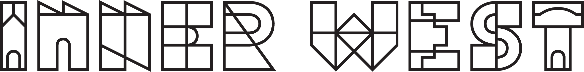 TERMS OF REFERENCEMarrickville Town Hall Steering CommitteeHub for live music and entertainmentTERMS OF REFERENCEBackgroundA Notice of Motion was adopted on 12 April 2022 to establish a Steering Committee for the period of a year, tasked with working towards establishing a hub for entertainment, multicultural and live music venue at Marrickville Town Hall.Purpose of the CommitteeTo plan and coordinate works to convert the Marrickville Town Hall and former Marrickville Library into a hub for entertainment, multicultural performance, and live music.Terms and activitiesThe Committee will:create and work through ideas from community for short term residencies for local artists, not-for-profit organisations, and organisations from local culturally diverse communitieswork towards the re-initiation of EOI processes for future operations of the site to meet the objective of converting the Town Hall into a space for live music and multicultural performance, whilst preserving existing bookings, supporting regular hirers from local community groups, and ensuring the ongoing use of the Town Hall for civic purposesengage with Diversity Arts Australia and report on ways council can support the improved representation of cultural diversity in local arts and culture for the projectensure that any proposals, projects or pathways that are developed are in line with Council’s resources and align with the Inner West Community Strategic Plan.Membership The Committee will consist of:3 CouncillorsCouncillor Mat Howard (Chair)Councillor Justine Langford (alternate Chair)Councillor Chloe SmithThe Chair (or representative) of the Inner West Council Multicultural Advisory Committee The Chair (or representative) of the Inner West Council Arts and Culture Advisory Committee Community representatives (six) with balanced art and culture, music, and multicultural representationRelevant Inner West Council StaffGabrielle Rennard, Community Wellbeing ManagerSimon Watts, Social and Cultural Planning Manager Scott Mullen, Strategic Investment and Property ManagerCouncil will be permitted to invite observers from select staff/professionals. Other observers can be invited to a meeting based on need or advice on specific subject matter.Timing of meetingsThe Committee will meet monthly on the third Monday of the month from 6-8pm at the Ashfield Civic Centre:Monday, 19 September 2022Monday, 17 October 2022 Monday, 21 November 2022Monday, 12 December 2022 (2nd week to accommodate xmas)Monday, 20 February 2023Monday, 20 March 2023Monday, 17 April 2023Monday, 15 May 2023Monday, 19 June 2023Monday, 17 July 2023SecretariatCouncil will provide secretariat support for the committee. This will include any required administrative functions.BudgetThere is no budget allocated at this time.  Consideration will be given as to how the project will be resourced as required.TermThe Steering Committee will function until July 2023.Ends